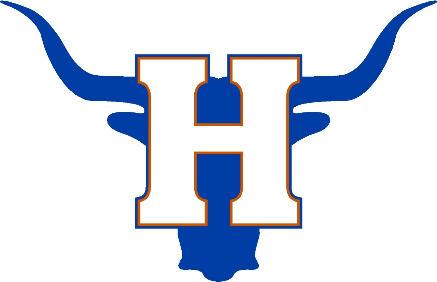 Harmony High School Parking Pass GuidelinesRequirements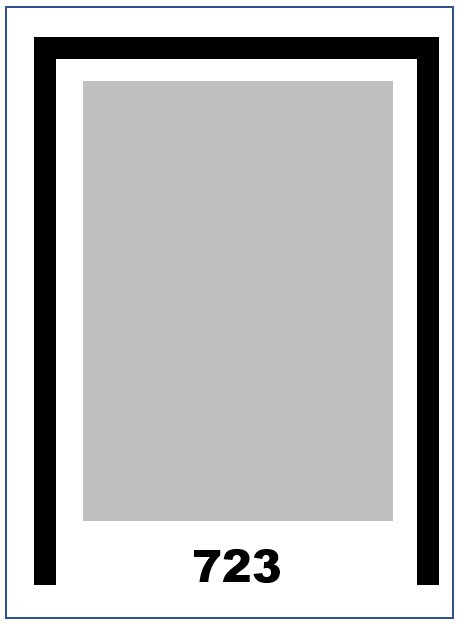 Driver’s LicenseInsurance CardRegistrationParking Permit Sign by ParentStudent SignatureParent Signature